Đề Cương chi tiết học phần(Kế hoạch giảng dạy)Tên học phần: Điều hòa không khíMã học phần: ACSY340932Tên Tiếng Anh: Air Conditioning SystemSố tín chỉ:  4 tín chỉ (4/0/6) (4 tín chỉ lý thuyết, 0 tín chỉ thực hành/thí nghiệm, 8 tín chỉ tự học)Giảng viên phụ trách học phần:1/ GV phụ trách chính: TS. Đoàn Minh Hùng2/ Danh sách giảng viên cùng giảng dạy:	PGS.TS Hoàng An Quốc, PGS.TS Đặng Thành TrungĐiều kiện tham gia học tập học phần:Học phần tiên quyết: khôngHọc phần trước: Máy nén và thiết bị lạnhMô tả học phần:Học phần này trang bị cho người học những kiến thức về các hệ thống điều hòa không khí, tính toán các quá trình và thiết bị xử lý không khí, tính toán cân bằng nhiệt và ẩm trong phòng, tính toán các sơ đồ điều hòa không khí, các phương pháp lọc bụi, tiêu âm và thông gió. Ngoài ra, còn trang bị cho người học các kỹ năng tính toán, sử dụng các giản đồ khôg khí ẩm để phân tích, đánh giá và đề xuất các giải pháp nhằm nâng cao hiệu quả năng lượng cho các hệ thống điều hòa không khí.Chuẩn đầu ra của học phần (CLOs)Nội dung chi tiết học phần theo tuầnPhương pháp giảng dạy:Thuyết trìnhTrình chiếuThảo luận nhómĐánh giá sinh viên:Thang điểm: 10Kế hoạch kiểm tra/đánh giá:Tài liệu học tậpGiáo trình chính: [1] Hà Đăng Trung, Nguyễn Quân - Cơ sở kỹ thuật điều hòa không khí - NXB khoa học và kỹ thuật - Hà NộiTài liệu tham khảo:[1] Lê Chí Hiệp - Kỹ thuật điều hòa không khí - NXB khoa học và kỹ thuật [2] Shan K. Wang, Handbook of Air Conditioning and Refrigeration, McGraw – Hill 2021.[3] Ibrahim Dincer, Refrigeration systems and applications, John Wiley & Sons, 201312. Thông tin chungĐạo đức khoa học:Sinh viên phải tuân thủ nghiêm các quy định về Đạo đức khoa học của Nhà trường (số 1047/QĐ-ĐHSPKT ngày 14/3/2022). Nghiêm cấm bất kỳ hình thức đạo văn (sao chép) nào trong quá trình học cũng như khi làm báo cáo hay thi cử. Mọi vi phạm về đạo đức khoa học của SV sẽ được xử lý theo quy định.Lưu ý thay đổi:Một số thông tin trong ĐCCT này có thể bị thay đổi trong quá trình giảng dạy tùy theo mục đích của GV (có thông qua Bộ môn). SV cần cập nhật thường xuyên thông tin của lớp học phần đã đăng ký.   Quyền tác giả:Toàn bộ nội dung giảng dạy, tài liệu học tập của học phần này được bảo vệ bởi quy định về Sở hữu trí tuệ (số 934/QĐ-ĐHSPKT ngày 12/3/2020) của trường ĐH SPKT TPHCM. Nghiêm cấm bất kỳ hình thức sao chép, chia sẻ mà chưa được sự cho phép của tác giả.13. Ngày phê duyệt lần đầu: 09/12/202214. Cấp phê duyệt:15. Tiến trình cập nhật ĐCCT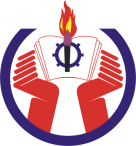 TRƯỜNG ĐẠI HỌC SƯ PHẠM KỸ THUẬTTP. HỒ CHÍ MINHKHOA CƠ KHÍ ĐỘNG LỰCNgành đào tạo: Công nghệ Kỹ thuật nhiệtTrình độ đào tạo: Đại họcChương trình đào tạo: Công nghệ Kỹ thuật nhiệtCLOsMô tả (Sau khi học xong học phần này, người học có thể)ELO(s)/PI(s)TĐNLCLO1Xác định các thông số nhiệt động của không khí ẩm và ứng dụng giản đồ không khí ẩm để phân tích các quá trình xử lý không khí ẩm.Ứng dụng kiến thức tính toán nhiệt thừa - ẩm thừa vào lĩnh vực điều hòa không khí và các ứng dụng tương tự.PI1.24CLO2Phân tích lựa chọn các giải pháp xử lý không khí cho một công trình cụ thể.PI1.34CLO3Phân tích, giải thích các yếu tố hoặc thông số vận hành ảnh hưởng đến hiệu quả năng lượng cho các hệ thống điều hòa không khí. PI3.24CLO4Xây dựng qui trình và lập kế hoạch thiết kế một hệ thống điều hòa không khí.Giải thích được sự khác biệt giữa các sơ đồ, thiết bị và hệ thống điều hòa không khí và phân tích tính hợp lý cho giải pháp được đề xuất.PI4.24CLO5Tính toán thiết kế hệ thống điều hòa không khí.PI4.34TuầnNội dungCĐR học phầnTrình độ năng lựcPhương pháp dạy họcPhương pháp đánh giá1-2Chương 1: NHỮNG KIẾN THỨC CƠ BẢN VỀ KHÔNG ẨM 1-2A/ Tóm tắt các ND và PPGD chính trên lớp: (8)Nội dung GD lý thuyết:+ Các khái niệm cơ bản+ Các thông số đặc trưng của không khí ẩm+ Giản đồ không khí ẩm+ Ảnh hưởng của môi trường không khí đến con người và quá trình sản xuất.+ Xác định thông số đầu vào cho bài toán thiết kế hệ thống điều hòa không khí.CLO14Trình chiếu,Thuyết trình, Đàm thoạiTự luận1-2B/ Các nội dung cần tự học ở nhà: (16)+ Nghiên cứu tài liệu về sự ảnh hưởng của môi trường không khí đến con người và quá trình sản suất.+ Nghiên cứu sử dụng Psychrometric Chart+ Tìm kiếm phần mềm Psychrometric Chart cài đặt và nghiên cứu tài liệu hướng dẫn sử dụng.+ Làm bài tập về các quá trình nhiệt động cơ bản của không khí ẩmCLO14Trực tuyến trên hệ thống utexTự luận3-4Chương 2: CÁC HỆ THỐNG ĐIỀU HÒA KHÔNG KHÍ3-4A/ Tóm tắt các ND và PPGD chính trên lớp: (8)Nội dung GD lý thuyết:+ Khái niệm về điều hòa không khí+ Phân loại hệ thống điều hòa không khí.+ Hệ thống điều hòa không khí điểu cục bộ+ Hệ thống điều hòa không khí kiểu phân tán+ Hệ thống điều hòa không khí kiểu trung tâm.CLO2CLO344Trình chiếu,Thuyết trình, Đàm thoạiTự luận3-4B/ Các nội dung cần tự học ở nhà: (16)+ Nghiên cứu tài liệu các hệ thống điều hòa không khí.+ Nghiên cứu catalogue của một số hệ thống điều hòa không khí từ một số doanh nghiệp uy tín.+ Bài tập phân tích lựa chọn hệ thống điều hòa không khí cho một không gian điều hòa.CLO2CLO344Trực tuyến trên hệ thống utexTự luận5-6Chương 3: TÍNH TOÁN CÂN BẰNG NHIỆT, CÂN BẰNG ẨM TRONG PHÒNG 5-6A/ Tóm tắt các ND và PPGD chính trên lớp: (8)Nội dung GD lý thuyết:+ Phương trình cân bằng nhiệt & ẩm+ Xác định lượng nhiệt thừa QT+ Xác định lượng ẩm thừa WT+ Xác định tỉ số nhiệt ẩm thừa và hệ số nhiệt hiện của phòng.CLO1CLO4CLO5444Trình chiếu,Thuyết trình, Đàm thoạiTự luận5-6B/ Các nội dung cần tự học ở nhà: (16)+ Nghiên cứu tài liệu về heatload+ Tìm phần mềm tính toán heatload và nghiên cứu tài liệu hướng dẫn sử dụng.+ Làm bài tập về tính toán nhiệt thừa và ẩm thừaCLO1CLO4CLO5444Trực tuyến trên hệ thống utexTự luận7-8Chương 4: CÁC QUÁ TRÌNH VÀ PHƯƠNG PHÁP XỬ LÝ NHIỆT ẨM CỦA KHÔNG KHÍ 7-8A/ Tóm tắt các ND và PPGD chính trên lớp: (8)Nội dung GD lý thuyết:+ Các quá trình xử lý nhiệt ẩm không khí+ Các phương pháp và thiết bị xử lý không khíCLO1CLO2CLO4444Trình chiếu,Thuyết trình, Đàm thoạiTự luận7-8B/ Các nội dung cần tự học ở nhà: (16)+ Nghiên cứu tài liệu về các quá trình xử lý không khí ẩm của Trane, Handbook - HVAC+ Bài tập về xác định nhiệt hiện và nhiệt ẩn cho các quá trình xử lí không khí.CLO1CLO2CLO4444Trực tuyến trên hệ thống utexTự luận9-10Chương 5: THÀNH LẬP VÀ TÍNH TOÁN SƠ ĐỒ ĐIỀU HÒA KHÔNG KHÍ 9-10A/ Tóm tắt các ND và PPGD chính trên lớp: (8)Nội dung GD lý thuyết:+ Các cơ sở thành lập sơ đồ điều hòa không khí+ Tính toán các sơ đồ điều hòa không khí CLO1CLO2CLO3CLO4CLO544444Trình chiếu,Thuyết trình, Đàm thoạiTự luận9-10B/ Các nội dung cần tự học ở nhà: (16)+ Nghiên cứu tài liệu các sơ đồ điều hòa không khí.+ Bài tập phân tích lựa chọn sơ đồ điều hòa không khí cho một công trình cụ thể.CLO1CLO2CLO3CLO4CLO544444Trực tuyến trên hệ thống utexTự luận11-12Chương 6: TRAO ĐỔI NHIỆT ẨM GIỮA NƯỚC VỚI KHÔNG KHÍ 11-12A/ Tóm tắt các ND và PPGD chính trên lớp: (8)Nội dung GD lý thuyết:+ Sự thay đổi trạng thái của nước và không khí khi trao đổi nhiệt ẩm+ Thiết bị điều hòa kiểu ướt+ Những yếu tố ảnh hưởng đến hiệu quả trao đổi nhiệt ẩmCLO1CLO2CLO3CLO54444Trình chiếu,Thuyết trình, Đàm thoạiTự luận11-12B/ Các nội dung cần tự học ở nhà: (16)+ Đọc tài liệu hệ thống điều hòa không khí kiểu ướt+ Vẽ đồ thị thể hiện sự thay đổi trạng thái của nước và không khí trên đồ thị I-d và t-d CLO1CLO2CLO3CLO54444Trực tuyến trên hệ thống utexTự luận13-14Chương 7: LỌC BỤI VÀ TIÊU ÂM 13-14A/ Tóm tắt các ND và PPGD chính trên lớp: (8)Nội dung GD lý thuyết:+ Khái niệm, phân loại và các thông số đặc trưng của thiết bị lọc bụi+ Cấu tạo, nguyên lý và phạm vi ứng dụng của một số thiết bị lọc bụi.+ Khái niệm về tiếng ôn và các đặc trưng cơ bản của âm thanh.+ Phân tích các nguồn gây ồn và biện pháp tiêu âm chống ồnCLO2CLO3CLO4444Trình chiếu,Thuyết trình, Đàm thoạiTự luận13-14B/ Các nội dung cần tự học ở nhà: (16)+ Đọc tài liệu lọc bụi và tiêu âm+ Tìm kiếm các ứng dụng của các thiết bị lọc bụi và tiêu ẩm trong hệ thống điều hòa không khí.+ Làm bài tập TL#1CLO2CLO3CLO4444Trực tuyến trên hệ thống utexTự luận15Chương 8: THÔNG GIÓ 15A/ Tóm tắt các ND và PPGD chính trên lớp: (4)Nội dung GD lý thuyết:+ Khái niệm, mục đích và phân loại thông gió+ Xác định lưu lượng thông gió+ Thông gió tự nhiên+ Thông gió cưỡng bứcCLO2CLO3CLO4444Trình chiếu,Thuyết trình, Đàm thoạiTự luận15B/ Các nội dung cần tự học ở nhà: (8)+ Nghiên cứu tài liệu về thông gió+ Nghiên cứu các tiêu chuẩn thiết kế về thông gió.+ Làm bài tập TL#CLO2CLO3CLO4444Trực tuyến trên hệ thống utexTự luậnTTNội dungThời điểmCLOsTĐNLPP đánh giá(c)Công cụ đánh giá (d)Tỉ lệ (%)Bài tậpBài tậpBài tậpBài tậpBài tậpBài tậpBài tập50Điểm danhTham dự lớpTuần 1-15CLO1CLO2CLO3CLO4CLO544444Điểm danhDanh sách lớp10Lần 1Xác định các quá trình thay đổi trạng thái và các thông số nhiệt động của không khí ẩm.Phân tích các hệ thống điều hòa không khíTuần 5CLO1CLO2CLO3444Tự luậnPhiếu chấm10Lần 2Tính toán nhiệt thừa - ẩm thừa cho một không gian có điều hòa. Các quá trình và phương pháp xử lý không khíTuần 9CLO1CLO4CLO5444Tự luậnPhiếu chấm15Lần 3Thành lập và tính toán sơ đồ điều hòa không khí. Các quá trình trao đổi nhiệt ẩm giữa nước với không khí.Tuần 12CLO2CLO3CLO4CLO54444Tự luậnPhiếu chấm15Thi cuối kỳThi cuối kỳThi cuối kỳThi cuối kỳThi cuối kỳThi cuối kỳThi cuối kỳ50Cuối kỳTất cả các nội dung bao quát tất cả các chuẩn đầu raTheo kế hoạch KhoaCLO1CLO2CLO3CLO4CLO544444Tự luậnPhiếu chấm50CĐRhọc phầnNội dung giảng dạyNội dung giảng dạyNội dung giảng dạyNội dung giảng dạyNội dung giảng dạyNội dung giảng dạyNội dung giảng dạyHình thức kiểm traHình thức kiểm traHình thức kiểm traHình thức kiểm traHình thức kiểm traCĐRhọc phầnChương 1Chương  2Chương 3Chương 4Chương 5Chương 6Chương 7-8Điểm danhLần 1Lần 2Lần 3Cuối kỳCLO1xxxxxxxxxCLO2xxxxxxxxxCLO3xxxxxxxxxCLO4xxxxxxxCLO5xxxxxxxTrưởng khoaTrưởng BMNhóm biên soạnTS. Huỳnh Phước SơnPGS. TS. Đặng Thành TrungTS. Đoàn Minh HùngNội Dung Cập nhật ĐCCT lần 1:   <ngày/tháng/năm>Nội Dung Cập nhật ĐCCT lần 2:   <ngày/tháng/năm><người cập nhật ký và ghi rõ họ tên>Tổ trưởng Bộ môn:<Đã đọc và thông qua>